講師：Darrell Mann/ 超過400項專利的國際創新大師時間：2015年4月23-24日 (四、五) 9:00-18:00，2天共16小時 地點：新竹市光復路二段350號5樓 (詳細上課教室地點於課前三天另行寄送)主辦： 經濟部工業局計畫執行：財團法人資訊工業策進會執行：亞卓國際顧問股份有限公司簡章：http://goo.gl/vbIMIS洽詢： (03)5723200 ，e-mail：service@ssi.org.tw報名：填妥報名表e-mail至service@ssi.org.tw ；或傳真(03)572-3210(註：Strategic IP的IP是Intellectual Property-知識產權的縮寫)半導體產業，補助後實付6,500。簡章下載：http://goo.gl/JzyAOh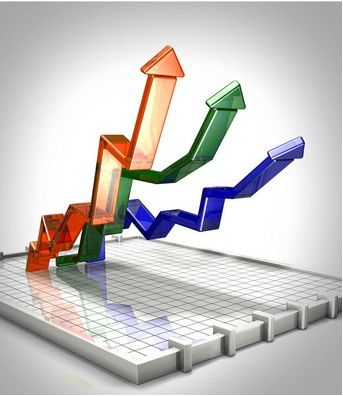     台灣每年付國外公司專利授權費總額超過1,000億台幣，這個錢是可以省下來的，甚至經由有系統的專利迴避、強化、保護、和再設計，是有機會產生更好的專利來收取權利金。而專利是智慧財產的一部分，也應是公司創新卓越甚至競爭生存的關鍵策略重要的一環。    本課程敦請國際系統化創新大師 英國 Darrell Mann 運用萃智(TRIZ)與其他最先進的系統化創新工具來上專利迴避、強化、評估與組織智財策略，從技術面的專利迴避與強化，到管理面的專利鑑價、未來價值預測，到策略面的公司智財策略和創新能力評估，一氣呵成，環環相扣。是一套系統化的智財策略與策術。課程中又理論基礎又有實務演練，也歡迎學員帶自己的專利來演練。課程主要內容將涵蓋:	專利模式化(Patent modeling): 從法律性的專利訴求轉程技術性的專利分析	專利迴避和缺點辨識(Patent Circumvention & Debugging)	專利技術與產品未來發展預測以強化專利並使競爭對手湳以迴避(Future-proofing our own intellectual property using Trends): 此部分將使用萃智區是工具及300萬過去專利技術點知識庫來大幅強化專利。	客觀的智財評估 (Objective IP valuation): 現值和未來值。	連結智財到公司策略(Connecting IP to Corporate Strategy): 分析公司相對於競爭者的智財優缺點，因此可以建立穩健智財策略以抵抗威脅和最佳化公司機會。【適合對象】1.	公司總經理/技術長用以建立公司智財策略、評估和提昇創新能力。2.	專利管理者用以制定專利策略。3.	專利事務所人員用以撰寫銅牆鐵壁難以迴避的專利。4.	專利工程師用以迴避或開發專利。5.	研發設計人員用以突破產品設計瓶頸。6.	對創新思考有濃厚興趣者, 歡迎教育工作者與學生參與。7.	對專利有基本知識與濃厚興趣者, 希望能加強創新能力。【課程效益】知道如何蒐尋專利以協助解決當前技術問題 。知道如何系統化地迴避專利。知道如何強化自己的專利案到更高效果並使競爭對手難以迴避。知道如何評估專利現值和預測未來值。知道如何評估公司的整理專利能量及優缺點所在。知道如何連結公司智財策略以支持整體策略。完成課程學習者將可收到中華系統性創新學會上課證書。【課程大綱】   智財宏觀 - 智慧財產的重要性和公司如何利用突破性智財分辨專利強弱和提升競爭力。The Big Picture – why is IP important – an examination of some important case studies highlighting how failure to adequately protect IP has cost companies millions of dollars. Also how Chinese and other countries are beginning to use IP as a leap-frogging tool., and discriminating between ‘strong’ and ‘weak’ patents.專利搜尋策略和技術Patent search strategies – someone, somewhere already solved a problem like yours. How to search patent databases so that we can transfer solutions across industry borders.專利搜尋演練: 跨領域專利搜尋-Exercise – finding good solutions from other industries專利模式化與分析: 把法律性的專利轉成工程分析模式以利系統化深入分析Patent modeling – a pictorial way of translating what the patent lawyers write into something that will allow us to systematically define and seek alternative solutions.演練: 專利訴求宗譜圖-Exercise – patent claim genealogy演練: 專利訴求模式化-Exercise – patent claim modeling 專利迴避策略Patent design-around strategies – extension patents versus ‘freedom to practice’, and seven design around strategies.演練: 專利迴避 (鼓勵用學員帶來的困擾專利演練)Exercise – systematically designing around delegate selected patents.專利強化1: 檢視38個不連續的趨勢以幫助我們辨識未來技術發展.Patent strengthening 1 – examination of the 38 discontinuous trends of technical system evolution that will tell us where our technical systems will evolve in the future.專利強化2: 使用趨勢產生無法穿透的的障礙來保護我們的專利Patent strengthening 2 – using the Trends to build an impenetrable barrier around our patents.演練: 無可迴避的專利保護-Exercise – bullet-proofing a typical patent.專利評價方法: 現值-Patent valuation methods – current value專利評價方法: 未來價值-Patent valuation methods – future value專利組合評價-Valuing portfolios整合智財策略與公司策略: 公司創新成熟度能力模式Connecting IP to company strategy – exploration of the current dis-connect and link to Innovation Capability Maturity Model整合智財策略與公司策略: 改善公司創新度能力的執行方法Connecting IP to company strategy – mapping and implementing the  improvement journey總結與立即行動方案Putting It All Together – what will we do differently when we go back to the office tomorrow?【講師介紹】 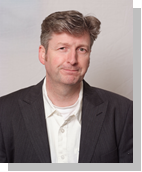 Darrell MannOver 400 patents, patent applications and academic and popular journal papers on systematic innovation. 迄今輔導24個以上國家近百家公司，為當前triz系統性創新領域實務經驗豐富且最有實務解題成效之學者。現職：Managing Director, Ideal Final Result Consultants & Systematic Innovation Ltd學歷： 1997 -2002 Industrial Fellow, University of Bath1986-1987 MSc Gas Turbine Technology, Cranfield Institute Of Technology1981-1984 BSc Hons First Class, Mechanical Engineering ,The University Of Nottingham經歷：Founding President of the European TRIZ Association (歐洲TRIZ學會創會 會長)Founder of innovation consultancy company(1996) Director of IFR Software Systems Sdn Bhd, 40-person India/Malaysia-based organization15 years(1980 – 1996) working at Rolls-Royce plc, Leavesden, Watford in various long-term R&D related positions、and ultimately becoming responsible for the company’s long term future engine strategy.專長：Recognized world expert in field of systematic innovation methods.Teaching TRIZ and related methods to both technical and business audiences since 1998. Has given workshops to over 3,500 delegates from about 100 companies in 20 countries across a broad spectrum of industries and disciplines.榮譽：Marquis ‘Who’s Who In Science And Technology’, 2006.Marquis ‘Who’s Who In The World’, 2005.Best paper award – European Association of Creativity & Innovation, Enschede, 2002.Innovative Teaching Award – University of Bath DTI SMART Award – Semantic Processor, 2001DTI SMART Award – Ultra-Low Water Consumption Toilet, 1998Royal Aeronautical Society, Sir Roy Fedden Award, 1991The Worshipful Company Of Fan Makers' Prize In Fluid Engineering, 1988Rolls-Royce Apprentice Award For Academic Achievement, 1986The Collier Prize For Mathematics, 1980The Metal Box Engineering Award, 1980專書及論文: (9 Books & 超過 80 篇期刊論文 in TRIZ area can be found at www.triz-journal.com)The Innovation Blueprint (2007); Hands-On Systematic Innovation – Case Studies (2006); More Natural Innovation (2007); Systematic Software Innovation (2008); Hands-On Systematic Innovation For Business And Management (2007); Matrix 2003: Updating The TRIZ Contradiction Matrix (2003); TRIZ Companion (2002); Hands-On Systematic Innovation (2007)～報名表～會員編號： 填寫完畢請傳真至本學會Fax：(03)572-3210，或至寄至 service@ssi.org.tw【注意事項】為尊重智財權，課程進行中禁止錄音、錄影。本會保留修訂課程、中斷課程及未達最低開課人數時取消課程之權利。因學員個人因素，上課前7天後即不得退費，但得轉讓、轉課、或保留。上課前7天以上申請退費，退費時扣除手續費10%。若退費因素為學會課程取消或延課因素，學會負擔退費之手續費。學會保留因故調整課程時間，並通知已報名學員知悉。費用含教材講義茶水、現場午餐。「*」項目請務必填寫，以利行前通知，或聯絡注意事項。需報帳者，請務必填寫「公司抬頭」及「統一編號」欄，以利開立收據。團報時每人仍需填一份資料，並加註團報聯絡人聯絡資料。2015年 4 月23-24日  專利分析迴避強化、評估與智財策略2015年 4 月23-24日  專利分析迴避強化、評估與智財策略2015年 4 月23-24日  專利分析迴避強化、評估與智財策略2015年 4 月23-24日  專利分析迴避強化、評估與智財策略2015年 4 月23-24日  專利分析迴避強化、評估與智財策略2015年 4 月23-24日  專利分析迴避強化、評估與智財策略2015年 4 月23-24日  專利分析迴避強化、評估與智財策略2015年 4 月23-24日  專利分析迴避強化、評估與智財策略姓    名*性   別*性   別*身份證字號*(外籍人士請填護照號碼)身份證字號*(外籍人士請填護照號碼)英文姓名*出生年月日出生年月日電   話*電   話*公司/單位*部門及職稱*部門及職稱*行動電話*行動電話*E-MAIL*地   址*學   歷□博士  □碩士  □大學  □專科  □其他    科系:____________□博士  □碩士  □大學  □專科  □其他    科系:____________□博士  □碩士  □大學  □專科  □其他    科系:____________□博士  □碩士  □大學  □專科  □其他    科系:____________□博士  □碩士  □大學  □專科  □其他    科系:____________□博士  □碩士  □大學  □專科  □其他    科系:____________□博士  □碩士  □大學  □專科  □其他    科系:____________團體報名聯絡人姓名：           電話：             E-mail：             聯絡人姓名：           電話：             E-mail：             聯絡人姓名：           電話：             E-mail：             聯絡人姓名：           電話：             E-mail：             聯絡人姓名：           電話：             E-mail：             聯絡人姓名：           電話：             E-mail：             聯絡人姓名：           電話：             E-mail：             訊息來源*□E-mail      □SME網站   □SSI網站   □104教育網   □亞太教育網   □電子報  □生活科技網  □朋友      □其他:________□E-mail      □SME網站   □SSI網站   □104教育網   □亞太教育網   □電子報  □生活科技網  □朋友      □其他:________□E-mail      □SME網站   □SSI網站   □104教育網   □亞太教育網   □電子報  □生活科技網  □朋友      □其他:________□E-mail      □SME網站   □SSI網站   □104教育網   □亞太教育網   □電子報  □生活科技網  □朋友      □其他:________□E-mail      □SME網站   □SSI網站   □104教育網   □亞太教育網   □電子報  □生活科技網  □朋友      □其他:________□E-mail      □SME網站   □SSI網站   □104教育網   □亞太教育網   □電子報  □生活科技網  □朋友      □其他:________□E-mail      □SME網站   □SSI網站   □104教育網   □亞太教育網   □電子報  □生活科技網  □朋友      □其他:________   發票抬頭：   發票抬頭：   發票抬頭：統一編號：統一編號：統一編號：統一編號：統一編號：報名費9折優惠非會員且兩週前完成繳費SSI會員兩人同行9折優惠非會員且兩週前完成繳費SSI會員兩人同行9折優惠非會員且兩週前完成繳費SSI會員兩人同行9折優惠非會員且兩週前完成繳費SSI會員兩人同行8折優惠SSI會員且四週前完成報名繳費SSI永久會員三人以上同行8折優惠SSI會員且四週前完成報名繳費SSI永久會員三人以上同行現場課程□NT$16,000□NT$14,400□NT$14,400□NT$14,400□NT$14,400□NT$12,800□NT$12,800課程總學費每位學員NT$13,000政府補助 NT$6,500，學員自付 NT$6,500。補助名額亦有限.敬請把握依智慧電子學院計畫，學員符合補助條件並準時繳交相關文件。上課出席率達80％以上。課程總學費每位學員NT$13,000政府補助 NT$6,500，學員自付 NT$6,500。補助名額亦有限.敬請把握依智慧電子學院計畫，學員符合補助條件並準時繳交相關文件。上課出席率達80％以上。課程總學費每位學員NT$13,000政府補助 NT$6,500，學員自付 NT$6,500。補助名額亦有限.敬請把握依智慧電子學院計畫，學員符合補助條件並準時繳交相關文件。上課出席率達80％以上。課程總學費每位學員NT$13,000政府補助 NT$6,500，學員自付 NT$6,500。補助名額亦有限.敬請把握依智慧電子學院計畫，學員符合補助條件並準時繳交相關文件。上課出席率達80％以上。課程總學費每位學員NT$13,000政府補助 NT$6,500，學員自付 NT$6,500。補助名額亦有限.敬請把握依智慧電子學院計畫，學員符合補助條件並準時繳交相關文件。上課出席率達80％以上。課程總學費每位學員NT$13,000政府補助 NT$6,500，學員自付 NT$6,500。補助名額亦有限.敬請把握依智慧電子學院計畫，學員符合補助條件並準時繳交相關文件。上課出席率達80％以上。課程總學費每位學員NT$13,000政府補助 NT$6,500，學員自付 NT$6,500。補助名額亦有限.敬請把握依智慧電子學院計畫，學員符合補助條件並準時繳交相關文件。上課出席率達80％以上。課程總學費每位學員NT$13,000政府補助 NT$6,500，學員自付 NT$6,500。補助名額亦有限.敬請把握依智慧電子學院計畫，學員符合補助條件並準時繳交相關文件。上課出席率達80％以上。以上價格不含款郵電與匯款費用以上價格不含款郵電與匯款費用以上價格不含款郵電與匯款費用以上價格不含款郵電與匯款費用以上價格不含款郵電與匯款費用以上價格不含款郵電與匯款費用以上價格不含款郵電與匯款費用以上價格不含款郵電與匯款費用付款方式ATM轉帳銀行：兆豐國際商業銀行 竹科新安分行 總行代號 017帳號： 020-09-02898-0　戶名：亞卓國際顧問股份有限公司銀行：兆豐國際商業銀行 竹科新安分行 總行代號 017帳號： 020-09-02898-0　戶名：亞卓國際顧問股份有限公司銀行：兆豐國際商業銀行 竹科新安分行 總行代號 017帳號： 020-09-02898-0　戶名：亞卓國際顧問股份有限公司銀行：兆豐國際商業銀行 竹科新安分行 總行代號 017帳號： 020-09-02898-0　戶名：亞卓國際顧問股份有限公司銀行：兆豐國際商業銀行 竹科新安分行 總行代號 017帳號： 020-09-02898-0　戶名：亞卓國際顧問股份有限公司銀行：兆豐國際商業銀行 竹科新安分行 總行代號 017帳號： 020-09-02898-0　戶名：亞卓國際顧問股份有限公司付款方式即期支票抬頭：亞卓國際顧問股份有限公司（劃線並禁止背書轉讓）支票逕寄：『 30071新竹市光復路二段352號6樓(清華資訊大樓)亞卓國際顧問股份有限公司 啟』抬頭：亞卓國際顧問股份有限公司（劃線並禁止背書轉讓）支票逕寄：『 30071新竹市光復路二段352號6樓(清華資訊大樓)亞卓國際顧問股份有限公司 啟』抬頭：亞卓國際顧問股份有限公司（劃線並禁止背書轉讓）支票逕寄：『 30071新竹市光復路二段352號6樓(清華資訊大樓)亞卓國際顧問股份有限公司 啟』抬頭：亞卓國際顧問股份有限公司（劃線並禁止背書轉讓）支票逕寄：『 30071新竹市光復路二段352號6樓(清華資訊大樓)亞卓國際顧問股份有限公司 啟』抬頭：亞卓國際顧問股份有限公司（劃線並禁止背書轉讓）支票逕寄：『 30071新竹市光復路二段352號6樓(清華資訊大樓)亞卓國際顧問股份有限公司 啟』抬頭：亞卓國際顧問股份有限公司（劃線並禁止背書轉讓）支票逕寄：『 30071新竹市光復路二段352號6樓(清華資訊大樓)亞卓國際顧問股份有限公司 啟』付款方式信用卡請洽本會 或 學會下載表單 請洽本會 或 學會下載表單 請洽本會 或 學會下載表單 請洽本會 或 學會下載表單 請洽本會 或 學會下載表單 請洽本會 或 學會下載表單 